提醒的話：1. 請同學詳細填寫，這樣老師較好做統整，學弟妹也較清楚你提供的意見，謝謝！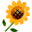 2. 甄選學校、科系請填全名；甄選方式與過程內容書寫不夠請續寫背面。         3. 可直接上輔導處網站https://sites.google.com/a/yphs.tw/yphsc/「甄選入學」區下載本表格，    以電子檔郵寄至yphs316@gmail.com信箱，感謝你！　　　　　              甄選學校甄選學校中國文化大學中國文化大學中國文化大學中國文化大學甄選學系甄選學系會計學系會計學系學生學測分數國英數社自總■大學個人申請□科技校院申請入學□軍事校院■大學個人申請□科技校院申請入學□軍事校院■大學個人申請□科技校院申請入學□軍事校院□正取■備取□未錄取□正取■備取□未錄取學測分數910510943■大學個人申請□科技校院申請入學□軍事校院■大學個人申請□科技校院申請入學□軍事校院■大學個人申請□科技校院申請入學□軍事校院□正取■備取□未錄取□正取■備取□未錄取甄選方式與過程■面試佔(   25 　%)一、形式：（教授：學生）人數=（ 3 ：1　），方式：        個人面試                   二、題目：1.為什麼想要申請我們系所2.有沒有看過我們系網，對裡面印象最深刻的是?3.在校成績的起伏點及如何改善?4.你認為你適合讀會計系嗎?5.為什麼我們要錄取你?6.是不是第一次來我們學校?覺得我們學校怎麼樣?7.畢業後你想要做什麼?8.從自傳問問題9.會計很難讀，你確定你讀得了嗎?□備審資料佔( 25 %)   或  □術科實作佔(     %)  或  □筆試佔(     %)■其他佔(  50   %)學測成績請註明其他方式，如：小論文■面試佔(   25 　%)一、形式：（教授：學生）人數=（ 3 ：1　），方式：        個人面試                   二、題目：1.為什麼想要申請我們系所2.有沒有看過我們系網，對裡面印象最深刻的是?3.在校成績的起伏點及如何改善?4.你認為你適合讀會計系嗎?5.為什麼我們要錄取你?6.是不是第一次來我們學校?覺得我們學校怎麼樣?7.畢業後你想要做什麼?8.從自傳問問題9.會計很難讀，你確定你讀得了嗎?□備審資料佔( 25 %)   或  □術科實作佔(     %)  或  □筆試佔(     %)■其他佔(  50   %)學測成績請註明其他方式，如：小論文■面試佔(   25 　%)一、形式：（教授：學生）人數=（ 3 ：1　），方式：        個人面試                   二、題目：1.為什麼想要申請我們系所2.有沒有看過我們系網，對裡面印象最深刻的是?3.在校成績的起伏點及如何改善?4.你認為你適合讀會計系嗎?5.為什麼我們要錄取你?6.是不是第一次來我們學校?覺得我們學校怎麼樣?7.畢業後你想要做什麼?8.從自傳問問題9.會計很難讀，你確定你讀得了嗎?□備審資料佔( 25 %)   或  □術科實作佔(     %)  或  □筆試佔(     %)■其他佔(  50   %)學測成績請註明其他方式，如：小論文■面試佔(   25 　%)一、形式：（教授：學生）人數=（ 3 ：1　），方式：        個人面試                   二、題目：1.為什麼想要申請我們系所2.有沒有看過我們系網，對裡面印象最深刻的是?3.在校成績的起伏點及如何改善?4.你認為你適合讀會計系嗎?5.為什麼我們要錄取你?6.是不是第一次來我們學校?覺得我們學校怎麼樣?7.畢業後你想要做什麼?8.從自傳問問題9.會計很難讀，你確定你讀得了嗎?□備審資料佔( 25 %)   或  □術科實作佔(     %)  或  □筆試佔(     %)■其他佔(  50   %)學測成績請註明其他方式，如：小論文■面試佔(   25 　%)一、形式：（教授：學生）人數=（ 3 ：1　），方式：        個人面試                   二、題目：1.為什麼想要申請我們系所2.有沒有看過我們系網，對裡面印象最深刻的是?3.在校成績的起伏點及如何改善?4.你認為你適合讀會計系嗎?5.為什麼我們要錄取你?6.是不是第一次來我們學校?覺得我們學校怎麼樣?7.畢業後你想要做什麼?8.從自傳問問題9.會計很難讀，你確定你讀得了嗎?□備審資料佔( 25 %)   或  □術科實作佔(     %)  或  □筆試佔(     %)■其他佔(  50   %)學測成績請註明其他方式，如：小論文■面試佔(   25 　%)一、形式：（教授：學生）人數=（ 3 ：1　），方式：        個人面試                   二、題目：1.為什麼想要申請我們系所2.有沒有看過我們系網，對裡面印象最深刻的是?3.在校成績的起伏點及如何改善?4.你認為你適合讀會計系嗎?5.為什麼我們要錄取你?6.是不是第一次來我們學校?覺得我們學校怎麼樣?7.畢業後你想要做什麼?8.從自傳問問題9.會計很難讀，你確定你讀得了嗎?□備審資料佔( 25 %)   或  □術科實作佔(     %)  或  □筆試佔(     %)■其他佔(  50   %)學測成績請註明其他方式，如：小論文■面試佔(   25 　%)一、形式：（教授：學生）人數=（ 3 ：1　），方式：        個人面試                   二、題目：1.為什麼想要申請我們系所2.有沒有看過我們系網，對裡面印象最深刻的是?3.在校成績的起伏點及如何改善?4.你認為你適合讀會計系嗎?5.為什麼我們要錄取你?6.是不是第一次來我們學校?覺得我們學校怎麼樣?7.畢業後你想要做什麼?8.從自傳問問題9.會計很難讀，你確定你讀得了嗎?□備審資料佔( 25 %)   或  □術科實作佔(     %)  或  □筆試佔(     %)■其他佔(  50   %)學測成績請註明其他方式，如：小論文■面試佔(   25 　%)一、形式：（教授：學生）人數=（ 3 ：1　），方式：        個人面試                   二、題目：1.為什麼想要申請我們系所2.有沒有看過我們系網，對裡面印象最深刻的是?3.在校成績的起伏點及如何改善?4.你認為你適合讀會計系嗎?5.為什麼我們要錄取你?6.是不是第一次來我們學校?覺得我們學校怎麼樣?7.畢業後你想要做什麼?8.從自傳問問題9.會計很難讀，你確定你讀得了嗎?□備審資料佔( 25 %)   或  □術科實作佔(     %)  或  □筆試佔(     %)■其他佔(  50   %)學測成績請註明其他方式，如：小論文■面試佔(   25 　%)一、形式：（教授：學生）人數=（ 3 ：1　），方式：        個人面試                   二、題目：1.為什麼想要申請我們系所2.有沒有看過我們系網，對裡面印象最深刻的是?3.在校成績的起伏點及如何改善?4.你認為你適合讀會計系嗎?5.為什麼我們要錄取你?6.是不是第一次來我們學校?覺得我們學校怎麼樣?7.畢業後你想要做什麼?8.從自傳問問題9.會計很難讀，你確定你讀得了嗎?□備審資料佔( 25 %)   或  □術科實作佔(     %)  或  □筆試佔(     %)■其他佔(  50   %)學測成績請註明其他方式，如：小論文■面試佔(   25 　%)一、形式：（教授：學生）人數=（ 3 ：1　），方式：        個人面試                   二、題目：1.為什麼想要申請我們系所2.有沒有看過我們系網，對裡面印象最深刻的是?3.在校成績的起伏點及如何改善?4.你認為你適合讀會計系嗎?5.為什麼我們要錄取你?6.是不是第一次來我們學校?覺得我們學校怎麼樣?7.畢業後你想要做什麼?8.從自傳問問題9.會計很難讀，你確定你讀得了嗎?□備審資料佔( 25 %)   或  □術科實作佔(     %)  或  □筆試佔(     %)■其他佔(  50   %)學測成績請註明其他方式，如：小論文■面試佔(   25 　%)一、形式：（教授：學生）人數=（ 3 ：1　），方式：        個人面試                   二、題目：1.為什麼想要申請我們系所2.有沒有看過我們系網，對裡面印象最深刻的是?3.在校成績的起伏點及如何改善?4.你認為你適合讀會計系嗎?5.為什麼我們要錄取你?6.是不是第一次來我們學校?覺得我們學校怎麼樣?7.畢業後你想要做什麼?8.從自傳問問題9.會計很難讀，你確定你讀得了嗎?□備審資料佔( 25 %)   或  □術科實作佔(     %)  或  □筆試佔(     %)■其他佔(  50   %)學測成績請註明其他方式，如：小論文心得與建議◎備審資料製作建議：  各300字(講重點)◎整體準備方向與建議：   去看系網，考古題多看◎備審資料製作建議：  各300字(講重點)◎整體準備方向與建議：   去看系網，考古題多看◎備審資料製作建議：  各300字(講重點)◎整體準備方向與建議：   去看系網，考古題多看◎備審資料製作建議：  各300字(講重點)◎整體準備方向與建議：   去看系網，考古題多看◎備審資料製作建議：  各300字(講重點)◎整體準備方向與建議：   去看系網，考古題多看◎備審資料製作建議：  各300字(講重點)◎整體準備方向與建議：   去看系網，考古題多看◎備審資料製作建議：  各300字(講重點)◎整體準備方向與建議：   去看系網，考古題多看◎備審資料製作建議：  各300字(講重點)◎整體準備方向與建議：   去看系網，考古題多看◎備審資料製作建議：  各300字(講重點)◎整體準備方向與建議：   去看系網，考古題多看◎備審資料製作建議：  各300字(講重點)◎整體準備方向與建議：   去看系網，考古題多看◎備審資料製作建議：  各300字(講重點)◎整體準備方向與建議：   去看系網，考古題多看E-mail手機